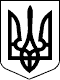 МІНІСТЕРСТВО ЗАХИСТУ ДОВКІЛЛЯ ТА ПРИРОДНИХ РЕСУРСІВ УКРАЇНИН А К А ЗПро затвердження Змін до Положення про порядок організації та виконаннядослідно-промислової розробки родовищ корисних копалинзагальнодержавного значення Відповідно до підпункту 122 пункту 4 та пункту 8 Положення про Міністерство захисту довкілля та природних ресурсів України, затвердженого постановою Кабінету Міністрів України від 25 червня 2020 року № 614,н а к а з у ю:Затвердити Зміни до Положення про порядок організації та виконання дослідно-промислової розробки родовищ корисних копалин загальнодержавного значення, затвердженого наказом Міністерства екології 
та природних ресурсів України від 03 березня 2003 року № 34/м, зареєстрованого у Міністерстві юстиції України 20 травня 2003 року за 
№ 377/7698, що додаються.Департаменту з питань надрокористування та відновлення довкілля (Олександр ШУСТ) забезпечити подання цього наказу в установленому порядку на державну реєстрацію до Міністерства юстиції України. Цей наказ набирає чинності з дня його офіційного опублікування.Контроль за виконанням цього наказу покласти на заступника Міністра ФЕДОРЕНКА Євгенія. Міністр			 						Руслан СТРІЛЕЦЬ______________ 20__ р.Київ   № ______________